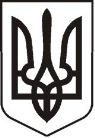 У К Р А Ї Н АЛ У Г А Н С Ь К А    О Б Л А С Т ЬП О П А С Н Я Н С Ь К А    М І С Ь К А    Р А Д АШ О С Т О Г О   С К Л И К А Н Н ЯРОЗПОРЯДЖЕННЯміського  голови29.03. 2018                         м.Попасна                                                                         № 71Про надання матеріальної допомоги           Розглянувши   заяви Величко Н.З., Мальцевої Л.М., Лиман Н.С., Звягінцевої О.В., Граневської К.Ю., Шкурко О.М., Черепної Ю.С., Кобзар Г.К.,  Ляхової Т.В., Сергєєвої Л.В., Кішмарьової Н.В., Жиріль І.А., Філатової Т.І., Свежинцевої  К.М., Тарасюк С.В., Ластовицької О.О., Ткаленка В.Б., Лукянцева С.В., Ситнікової К.Г., Мамалакієва С.О., Мельник Л.М., Непийводи Н.П., Литвин Л.І., Болотських Л.Г., Хмелик О.М., Бациліної Г.В., Борисова М.І., Альгєєра С.О, Топчиєва І.С., Попова В.П.,  Соловйова Ю.М., Лічмана В.П., Свистули Г.Ф., Герули Й.М., Гладиша М.Т., Неймана Г.А.,  на   підставі    рішення    80   сесії   міськради   від  27.10.2016  №  80/21 «Про затвердження Положення про виплату матеріальної допомоги з коштів міського бюджету і персонального складу  комісії  з виплати  матеріальної допомоги з коштів міського бюджету (у новій редакції)», протоколу  засідання комісії від  27.03.2018 № 3, актів обстеження матеріально-побутових умов та інших наданих документів:Надати матеріальну допомогу  на  придбання медикаментів  та  з інших причин наступним громадянам:  Величко Ніні Захарівні, яка мешкає в м.Попасна, вул.Грушевського.45, у розмірі 250,00 (двісті п’ятдесят) грн.  Мальцевій Ларисі Миколаївні, яка мешкає в м.Попасна, вул.Пушкіна,83,у розмірі 250,00 (двісті п’ятдесят)  грн.  Лиман  Надії Семенівні, яка мешкає в м.Попасна, вул. Миру,153/22, у розмірі  250,00 (двісті п’ятдесят) грн.  Звягінцевій Ользі Вікторівні, яка  мешкає в м.Попасна, вул.Чапаєва,27, у розмірі  2200 (дві тисячі двісті)  грн.  Граневській Катерині Юріївні, яка  мешкає в м.Попасна, вул. Нагорна,15, у розмірі 2000 (дві тисячі) грн.  Шкурко Олені Миколаївні, яка мешкає в м.Попасна, пров.Новодеповський,31, у розмірі 250,00 (двісті п’ятдесят)  грн.  Черепній  Юлії Сергіївні, яка мешкає в м.Попасна, вул. Больнична,21, у розмірі 3000 (три тисячі) грн.  Кобзар Ганні Кузьмівні, яка мешкає в м.Попасна,  вул. Дніпровська,65, у розмірі 400,00 (чотириста)  грн.  Ляховій Тамарі Василівні, яка мешкає в м.Попасна,  пров. Службовий, 3/2, у розмірі 1000 (одна тисяча)  грн.  Сергєєвій Людмилі Валеріївні, яка мешкає в м.Попасна, вул. Первомайська,169/1, у розмірі 250,00 (двісті п’ятдесят) грн.  Кішмарьовій Надії Володимирівні, яка мешкає в м.Попасна, вул. Донецька,180, у розмірі  1000 (одна тисяча) грн.  Жиріль Ірині Анатоліївні, яка  мешкає в м.Попасна, вул. Крупської,17а, у розмірі 3000 (три тисячі) грн Філатовій Тетяні Іванівні, яка мешкає в м.Попасна, вул. Бахмутська,6а/86, у розмірі 250,00 (двісті п’ятдесят)   грн.Свежинцевій Клавдії Миколаївні, яка мешкає в м.Попасна, вул.Первомайська,58/120, у розмірі 250,00 (двісті п’ятдесят) грн.  Тарасюк Світлані Володимирівні, яка мешкає в м.Попасна, вул. Глінки,23, у розмірі 250,00 (двісті п’ятдесят)  грн.  Ластовицькій Олені Олексіївні, яка мешкає в м.Попасна, вул. Миру,151/194, у розмірі  400,00 (чотириста) грн.  Ткаленку Владіславу Борисовичу, який мешкає в м.Попасна, вул. Базарна, 2/54, у розмірі 400,00 (чотириста) грн.  Лукянцеву   Сергію   Володимировичу, який мешкає в м.Попасна,                           вул. Миру,161а/117,120,  у розмірі  2000 (дві тисячі )  грн.  Ситніковій  Катерині   Григорівні,    яка мешкає в м.Попасна,  вул.Нижньпогранична, 48, у розмірі 250,00 (двісті п’ятдесят) грн.  Мамалакієву Сергію Олександровичу, який мешкає в м.Попасна, вул.Воровського,86, у розмірі 250,00 (двісті п’ятдесят)   грн.  Мельник  Лідії Михайлівні, яка  мешкає в м.Попасна, вул. Київська,231, у розмірі 250,00 (двісті п’ятдесят)    грн.  Непийводі Наталії Петрівні, яка  мешкає  в м.Попасна, вул. Суворова,13/13, у розмірі 3000 (три тисячі) грн Литвин Людмилі Іванівні, яка мешкає в м.Попасна, вул.Прудна,14, у розмірі 2000 (дві тисячі)  грн.  Болотських Людмилі Григоріївні, яка мешкає в м.Попасна, вул. Залізнична,15, у розмірі 250,00 (двісті п’ятдесят)   грн.  Хмелик Олені Миколаївні, яка мешкає в м.Попасна, пров.Суворова,4/2, у розмірі 400,00 (чотириста)  грн.  Бациліній Ганні Володимирівні, яка мешкає в м.Попасна, вул.Бахмутська,131, у розмірі 250,00 (двісті п’ятдесят)  грн.  Надати матеріальну допомогу  учасникам ліквідації наслідків аварії на ЧАЕС на придбання медикаментів:Борисову Миколі Івановичу, який мешкає в м.Попасна, вул.Суворова,7/15, у розмірі  700,00 (сімсот) грн.  Альгєєру Сергію Олександровичу, який мешкає в м.Попасна, вул.Полярна,16, у розмірі 700,00 (сімсот)  грн.  Топчиєву Івану Степановичу, який мешкає в м.Попасна, вул.Миру,153/80, у розмірі 700,00 (сімсот) грн.  Попову Віктору Петровичу, який мешкає в м.Попасна, вул.Пролетарська,14/7,у розмірі  500,00 (п’ятсот) грн. Соловйову Юрію Миколайовичу, який мешкає в м.Попасна, вул.Первомайська,48/36, у розмірі 500,00 (п’ятсот) грн.Лічману Володимиру Петровичу, який мешкає в м.Попасна, вул.Бахмутська, 6а/66, у розмірі 500,00 (п’ятсот) грн.  Свистулі Георгію Федоровичу, який мешкає в м.Попасна, вул. Миру,157/80, у розмірі  300,00 (триста) грн.  Герулі Йосипу Михайловичу, який мешкає в м.Попасна, вул. Калюжного,31, у розмірі 700,00 (сімсот)  грн.  Гладишу Миколі Тимофійовичу, який мешкає в м.Попасна, вул.Миру,149/37, у розмірі 700,00 (сімсот) грн.Нейману Геннадію Анатолійовичу, який мешкає в м.Попасна, вул. Бахмутська,60, у розмірі 500,00 (п’ятсот)  грн.                Міський голова                                                                        Ю.І.ОнищенкоГапотченко, 20832